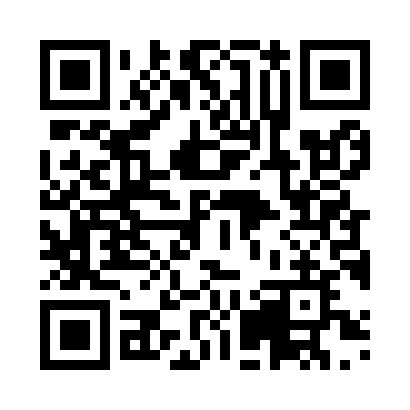 Prayer times for Himeshima, JapanWed 1 May 2024 - Fri 31 May 2024High Latitude Method: NonePrayer Calculation Method: Muslim World LeagueAsar Calculation Method: ShafiPrayer times provided by https://www.salahtimes.comDateDayFajrSunriseDhuhrAsrMaghribIsha1Wed3:535:2512:103:536:578:232Thu3:525:2412:103:536:578:243Fri3:505:2312:103:536:588:254Sat3:495:2212:103:536:598:265Sun3:485:2112:103:537:008:276Mon3:475:2012:103:537:018:287Tue3:455:1912:103:537:018:298Wed3:445:1812:103:537:028:309Thu3:435:1712:103:537:038:3110Fri3:425:1612:103:537:048:3311Sat3:415:1612:103:537:048:3412Sun3:395:1512:103:537:058:3513Mon3:385:1412:103:537:068:3614Tue3:375:1312:103:547:078:3715Wed3:365:1312:103:547:078:3816Thu3:355:1212:103:547:088:3917Fri3:345:1112:103:547:098:4018Sat3:335:1112:103:547:108:4119Sun3:325:1012:103:547:108:4220Mon3:315:0912:103:547:118:4321Tue3:305:0912:103:547:128:4422Wed3:305:0812:103:547:128:4523Thu3:295:0812:103:547:138:4624Fri3:285:0712:103:557:148:4725Sat3:275:0712:103:557:148:4826Sun3:265:0612:103:557:158:4927Mon3:265:0612:113:557:168:5028Tue3:255:0512:113:557:168:5029Wed3:245:0512:113:557:178:5130Thu3:245:0512:113:557:188:5231Fri3:235:0412:113:567:188:53